                                   ПРОЕКТ                                                                  внесен  Главой Тутаевского                                                             муниципального района                                               Д.Р. Юнусовым                                                ________________________                                                                                        (подпись)                                                                      «___» ____________2021 годОб утверждении перечня имущества жилищного фонда Тутаевского муниципального района, подлежащего передачеКонстантиновскому сельскому поселениюВ  целях реализации Федеральных законов от 6 октября 2003 года №131-ФЗ «Об общих принципах организации местного самоуправления в Российской Федерации», от 22 августа 2004 года № 122-ФЗ «О внесении изменений в законодательные акты Российской Федерации и признании утратившими силу некоторых законодательных актов Российской Федерации в связи с принятием Федеральных законов «О внесении изменений и дополнений в Федеральный закон «Об общих принципах организации законодательных (представительных) и исполнительных органов государственной власти субъектов Российской Федерации» и «Об общих принципах организации местного самоуправления в Российской Федерации», Закона Ярославской области  от  8   февраля . № 7-з «О  порядке  разграничения  муниципального  имущества», с учетом письма Администрации Константиновского сельского поселения №1035 от 28.06.2021, Муниципальный Совет Тутаевского муниципального  района     РЕШИЛ:          1. Утвердить Перечень имущества жилищного фонда Тутаевского муниципального района, подлежащего передаче Константиновскому сельскому поселению (приложение).2. Контроль за исполнением настоящего решения возложить на постоянную комиссию Муниципального Совета Тутаевского муниципального района по экономической политике и вопросам местного самоуправления (Кулаков П.Н.).3. Настоящее решение вступает в силу со дня  его принятия.Председатель Муниципального СоветаТутаевского муниципального района				М.А. ВанюшкинПриложениек решению Муниципального СоветаТутаевского муниципального района от___________________№______Перечень имущества жилищного фонда Тутаевского муниципального района, подлежащего передаче Константиновскому сельскому поселениюЛИСТ СОГЛАСОВАНИЯЭлектронная копия сдана                            ______________  «____» _________2021 года04-056Специальные отметки (НПА/ПА) _______________Рассылка:ДМИ АТМР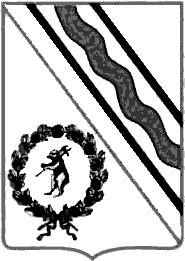 Муниципальный СоветТутаевского муниципального районаРЕШЕНИЕот___________________ № ____ -пг. Тутаев№ п/пАдрес (местоположение) объекта недвижимости Наименование объекта недвижимостиИндивидуали-зирующие характеристики (общая площадь в кв.м.)1.Ярославская область, Тутаевский район, пос. Константиновский,ул. Новая, д. 2квартира № 128,52.Ярославская область, Тутаевский район, пос. Константиновский,ул. Новая, д. 2квартира № 227,6Должность, Ф.И.О.,исполнителя и согласующих лицДата и время получения документаДата и время согласования (отказа в согласовании)Личная подпись, расшифровка (с пометкой «Согласовано», «Отказ в согласовании»)ЗамечанияНачальникОМИ ДМИ АТМР –Е.В. ДедюлинаКонсультант – юрист ДМИ АТМР –Е.С. ТаракановаЗаместитель директора ДМИ АТМР   - А.Е. ПетроваЗаместитель  Главы АТМР по имущественным вопросам – директор ДМИ АТМР            А.В. ИзрайлеваНачальник юриди-ческого отдела                     административно-правового управле-ния АТМР – В.В. Коннов      Управляющий делами  АТМР   -                                   С.В. Балясникова